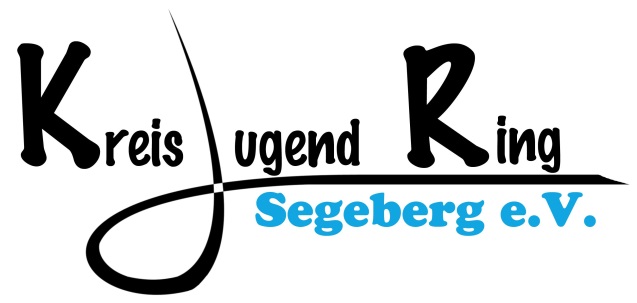 An den					Kreisjugendring Segeberg e. V.		An der Trave 1 a23795 Bad SegebergVerwendungsnachweisfür den Zuschuss für kulturelle Jugendbildungsmaßnahmen (§ 17 JuFöG)Träger der Maßnahme:Ich bestätige, dass die kulturelle Jugendbildungsmaßnahme in __________________________ vom ___________ bis ___________ (= ___ Verpflegungstage) mit ___ Teilnehmer*innen aus dem Kreis Segeberg stattgefunden hat. Als Vertreter*in des oben genannten Trägers versichere ich die Richtigkeit der Angaben sowie die wirtschaftliche Verwendung der Mittel  und dass es sich um eine Jugendbildungsmaßnahme Punkt 5c) Kulturelle Jugendbildung (§ 17 JuFöG) im Sinne der Richtlinie des Kreises Segeberg handelt._________________________, den__________		____________________________Ort					Datum 		 	Unterschrift/StempelAnlagen:Teilnehmer*innen- und Betreuer*innenlisteSachbericht